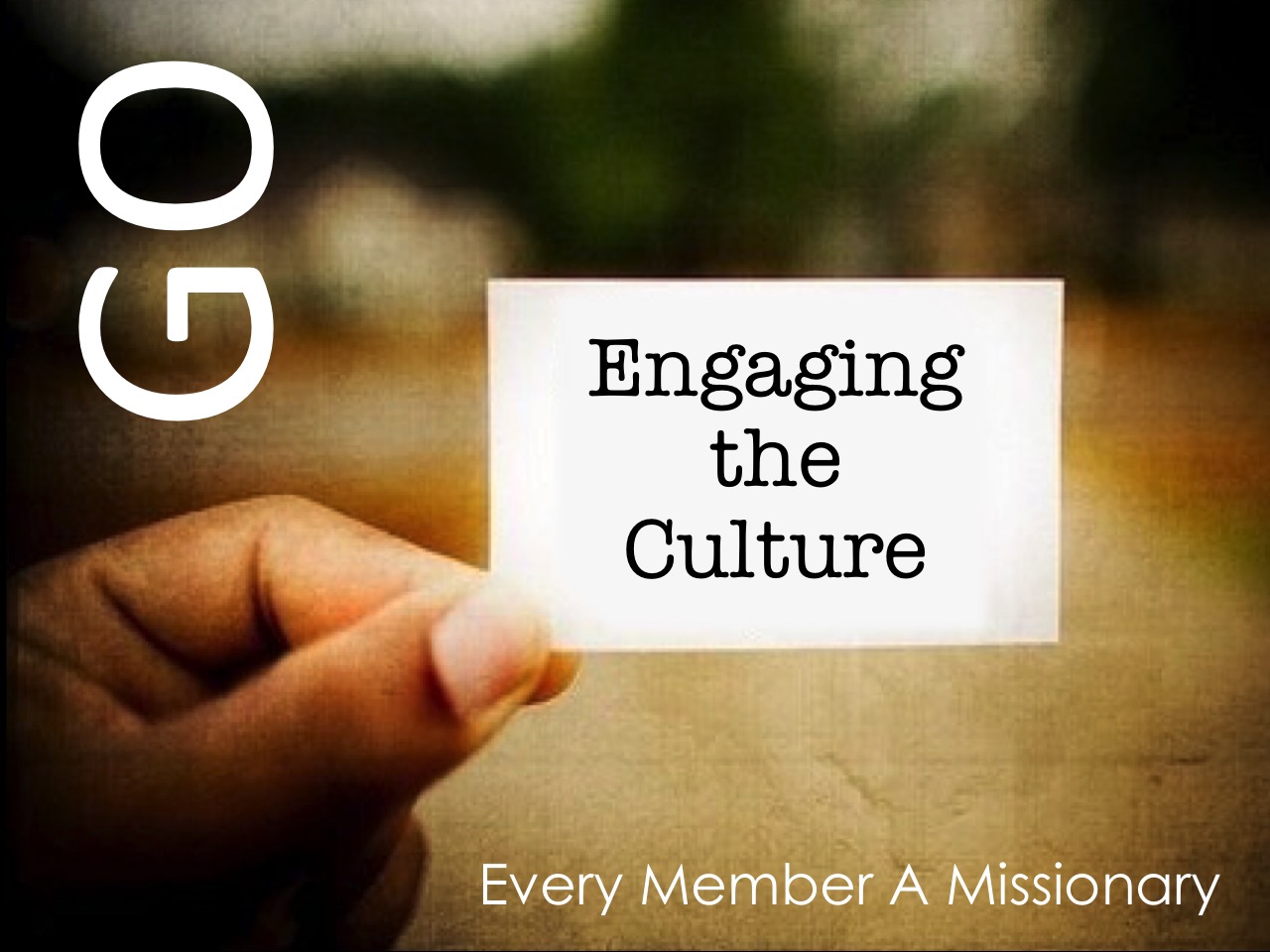 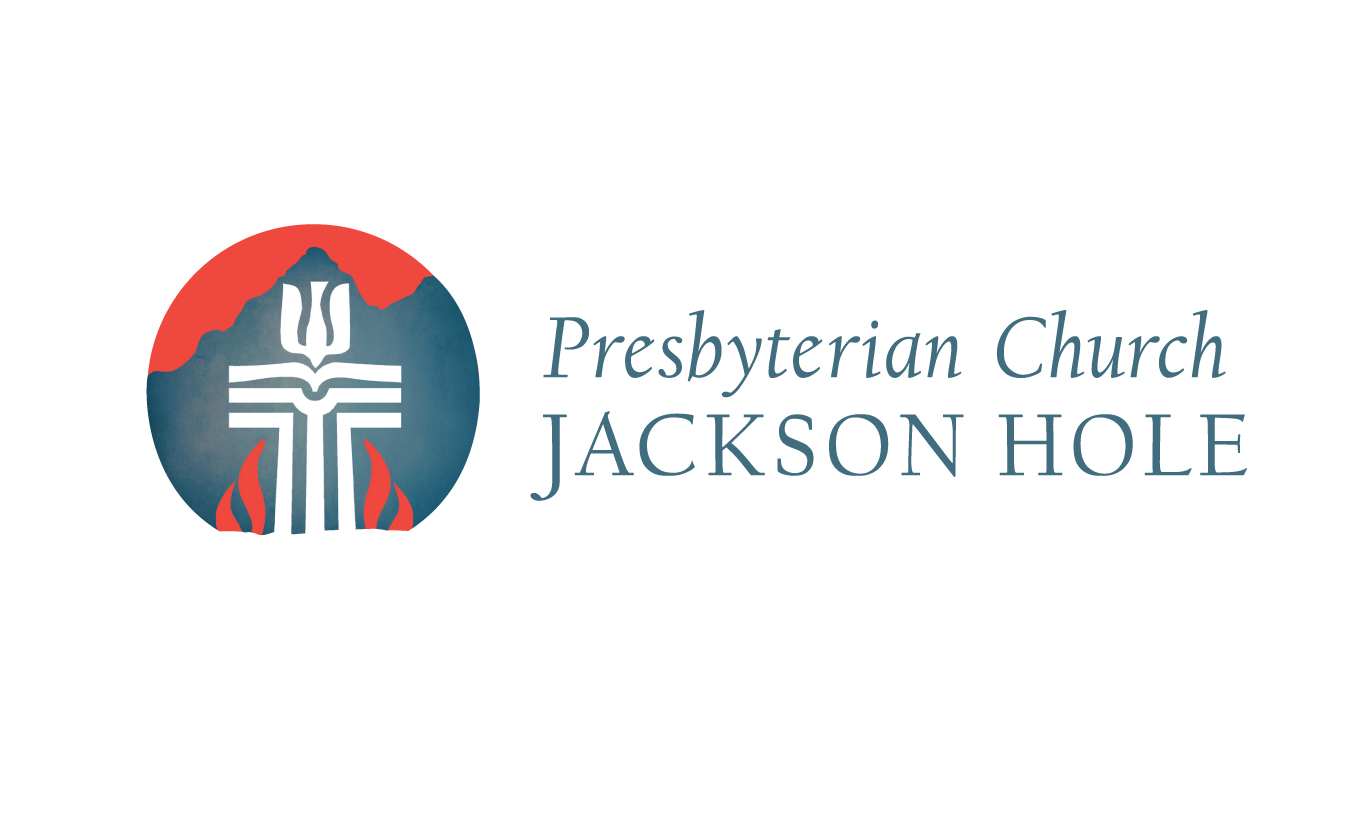 Review last weekWorship & Program Attendance SheetFine Furniture Sale on Saturday 9:00am to 12:00pmWedding in Chapel on Saturday at 4:00pmChurch Information Class on Sunday, Oct 16th, 11: 2:00pm (childcare?)Staff Lunch on Wednesday, Oct 19th at 12pmBudget Season (start planning)Staff/Session Christmas PartyStaff Retreat Follow-Up (rule of life, goals, covenant, Quarterly Mini-Retreats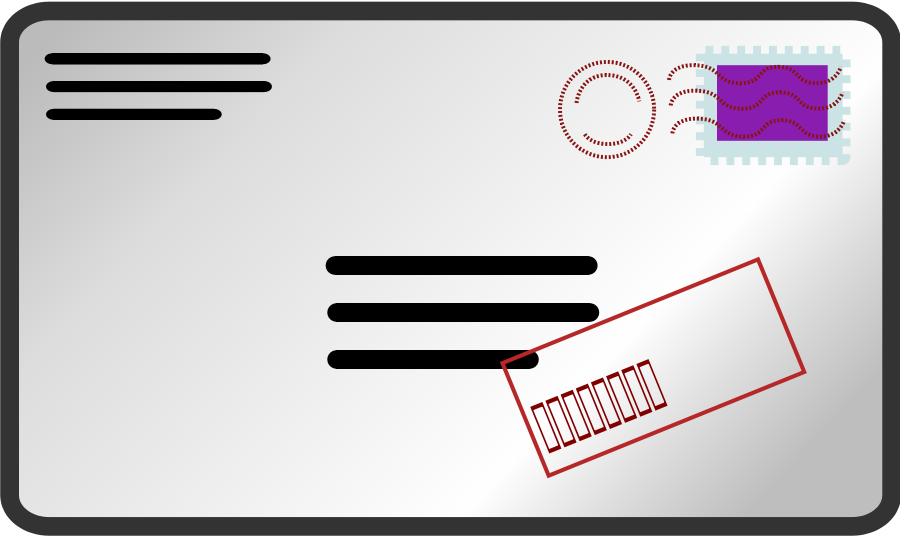 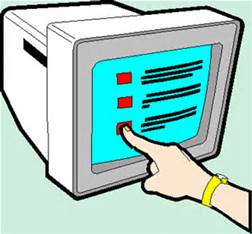 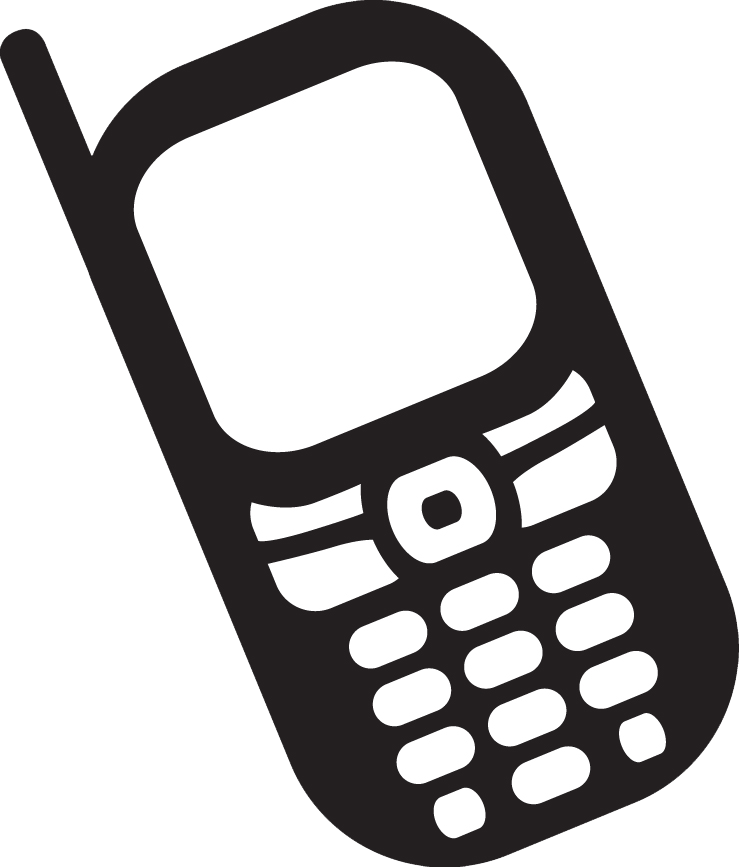 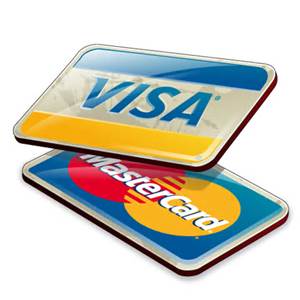 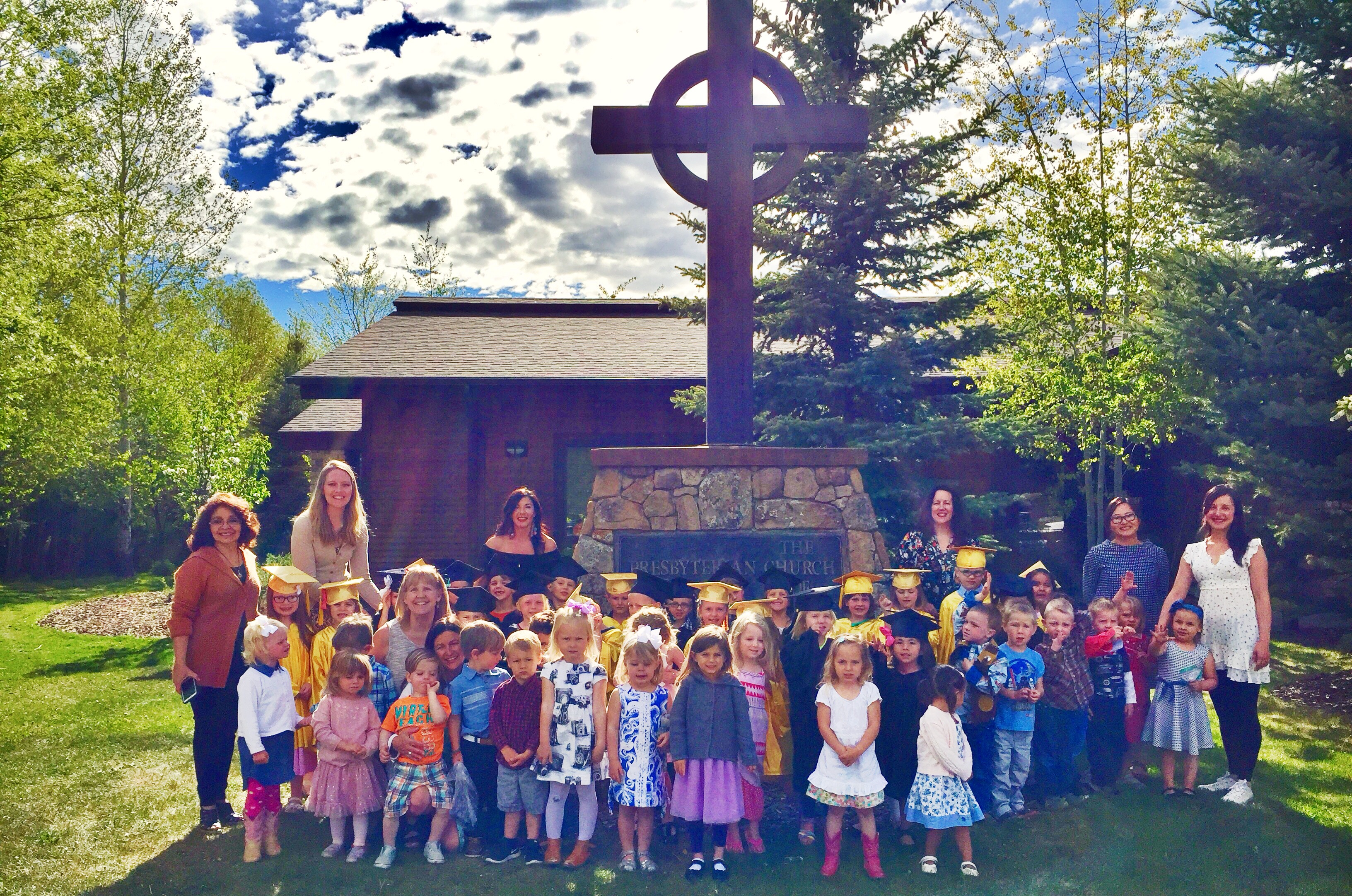 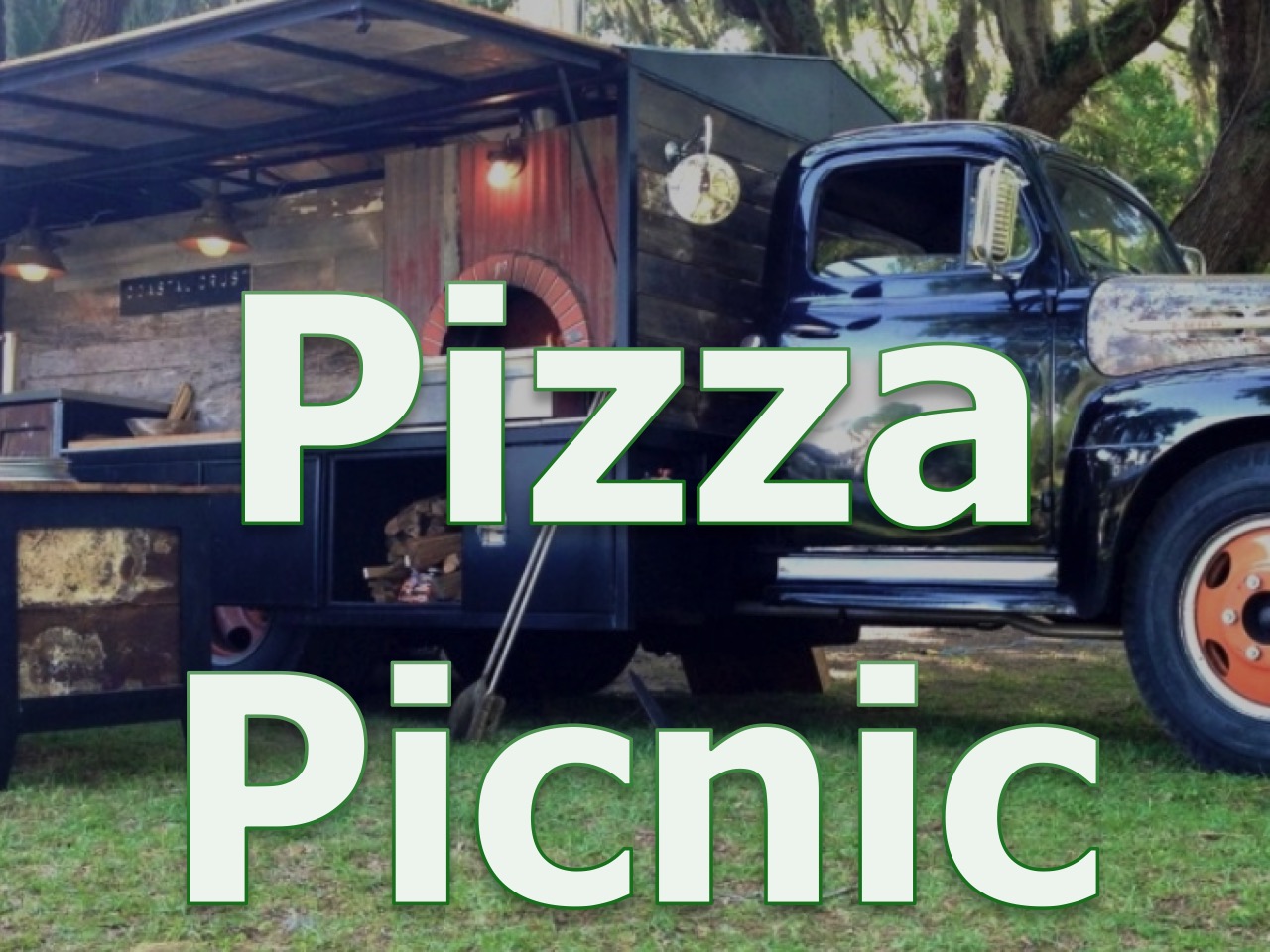 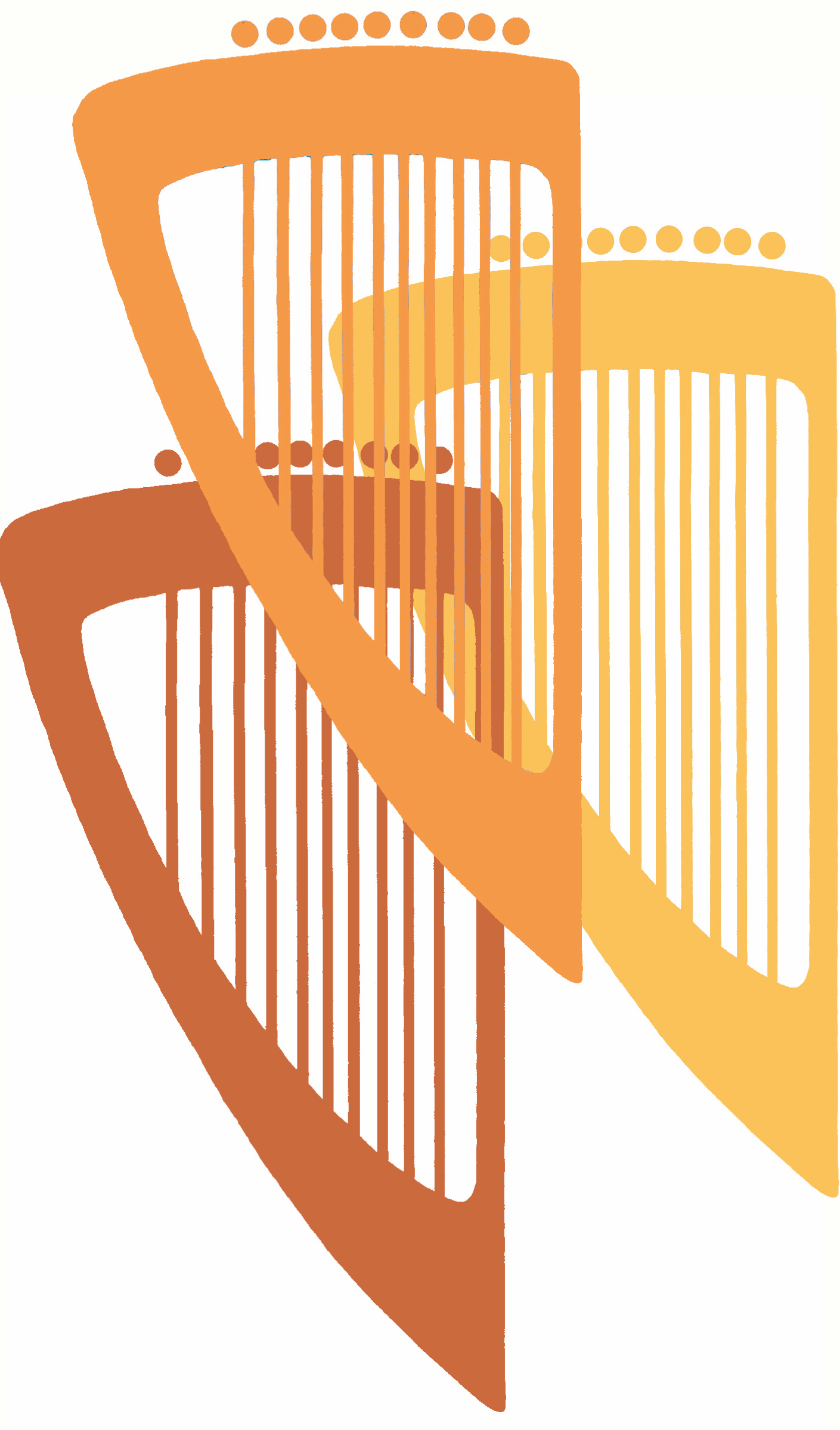 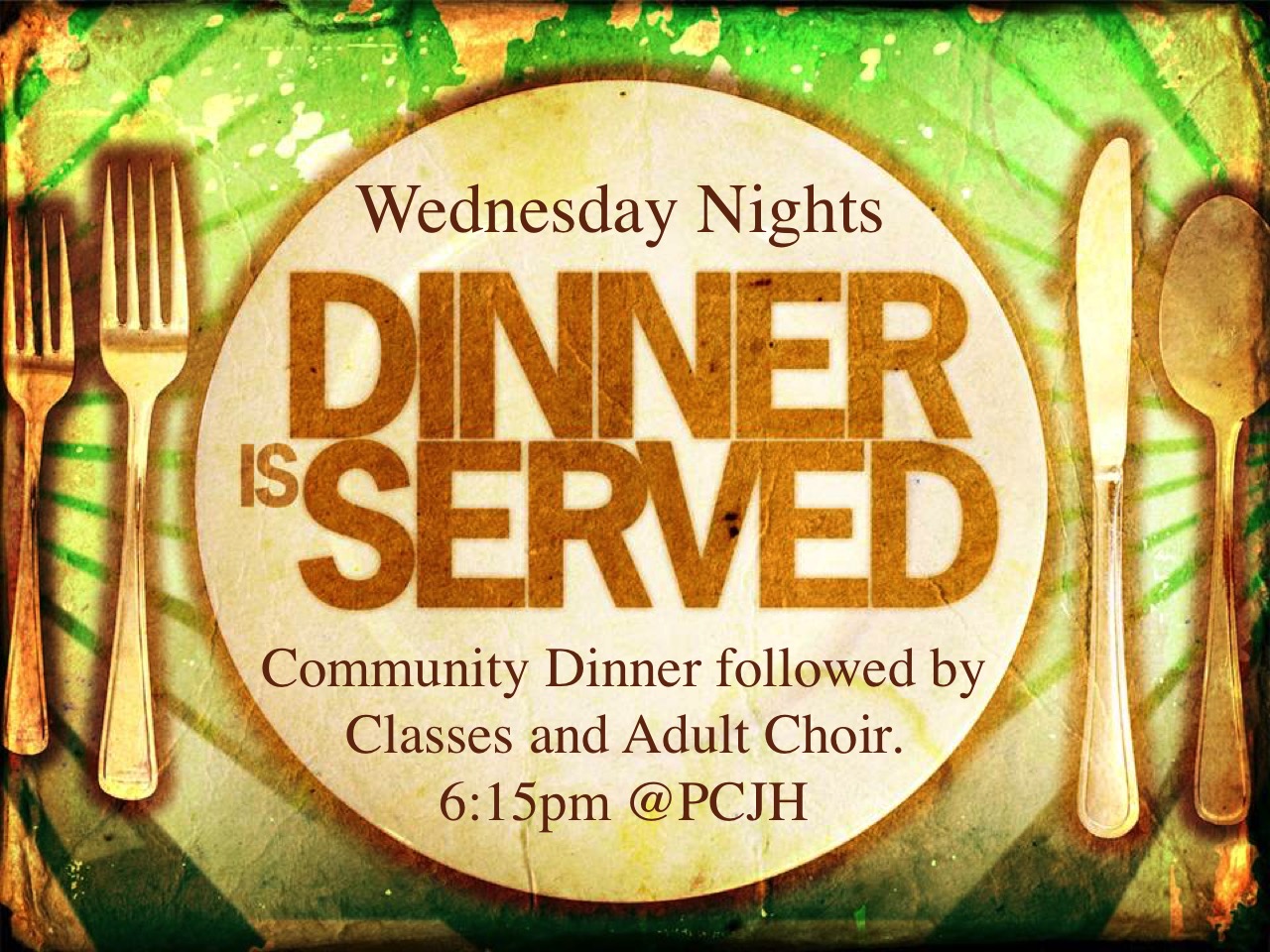 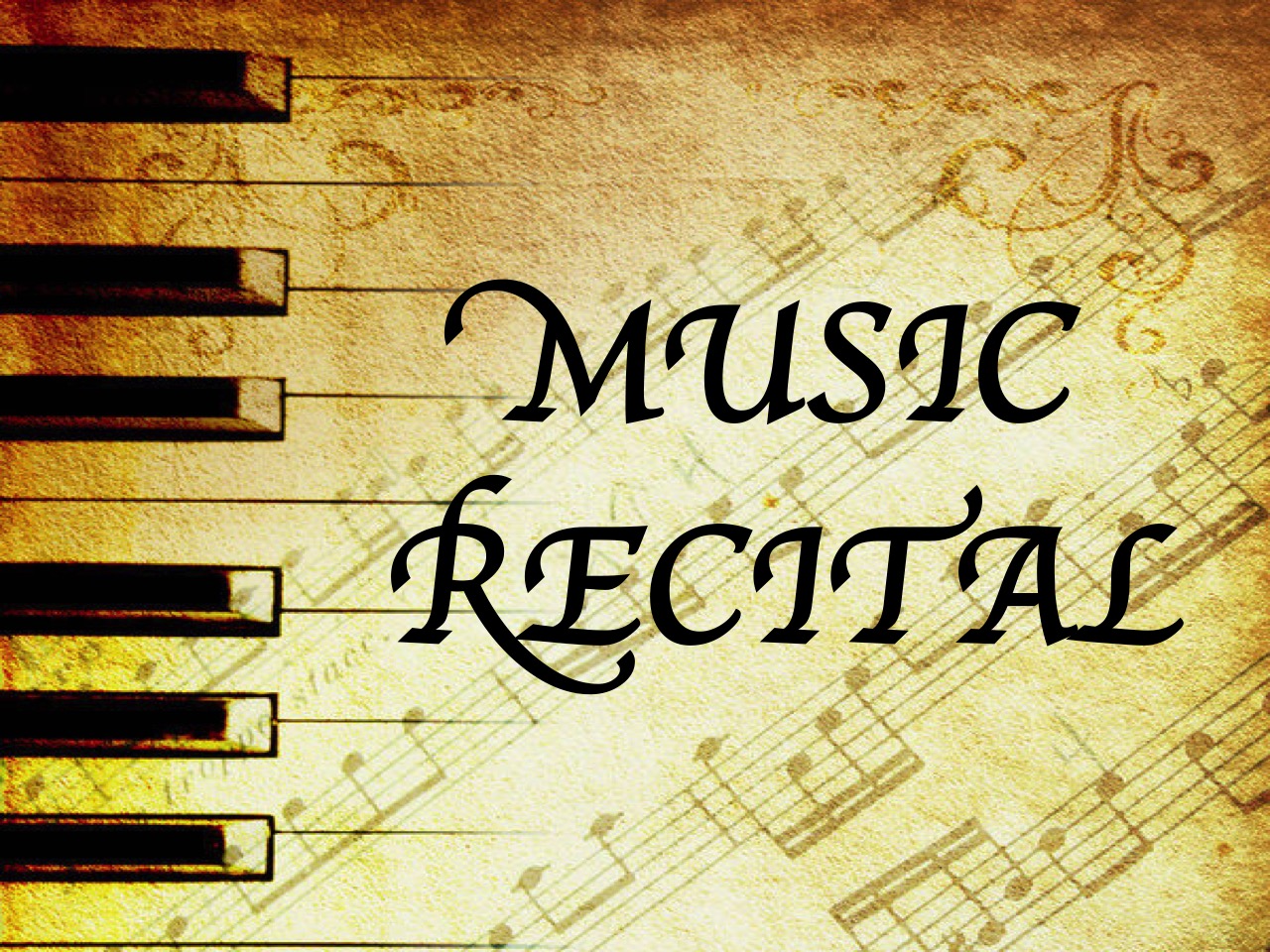 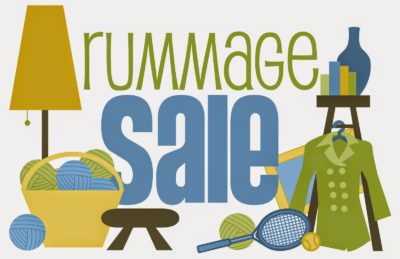 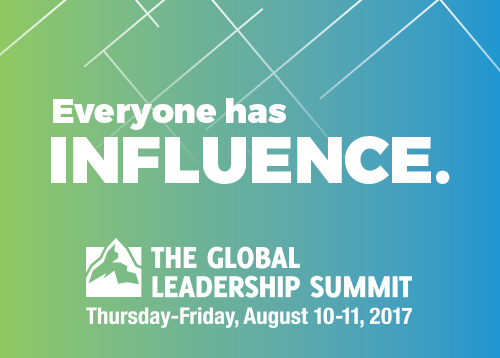 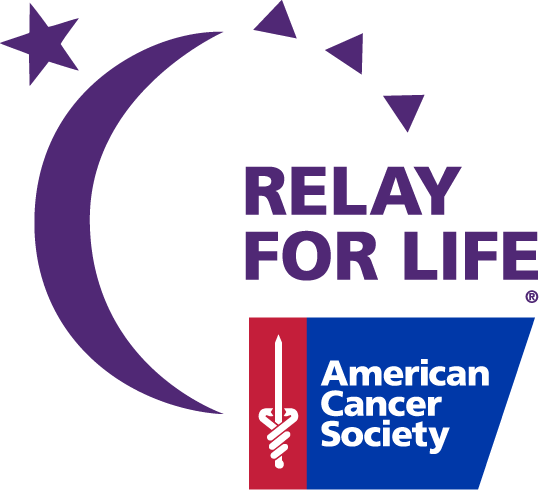 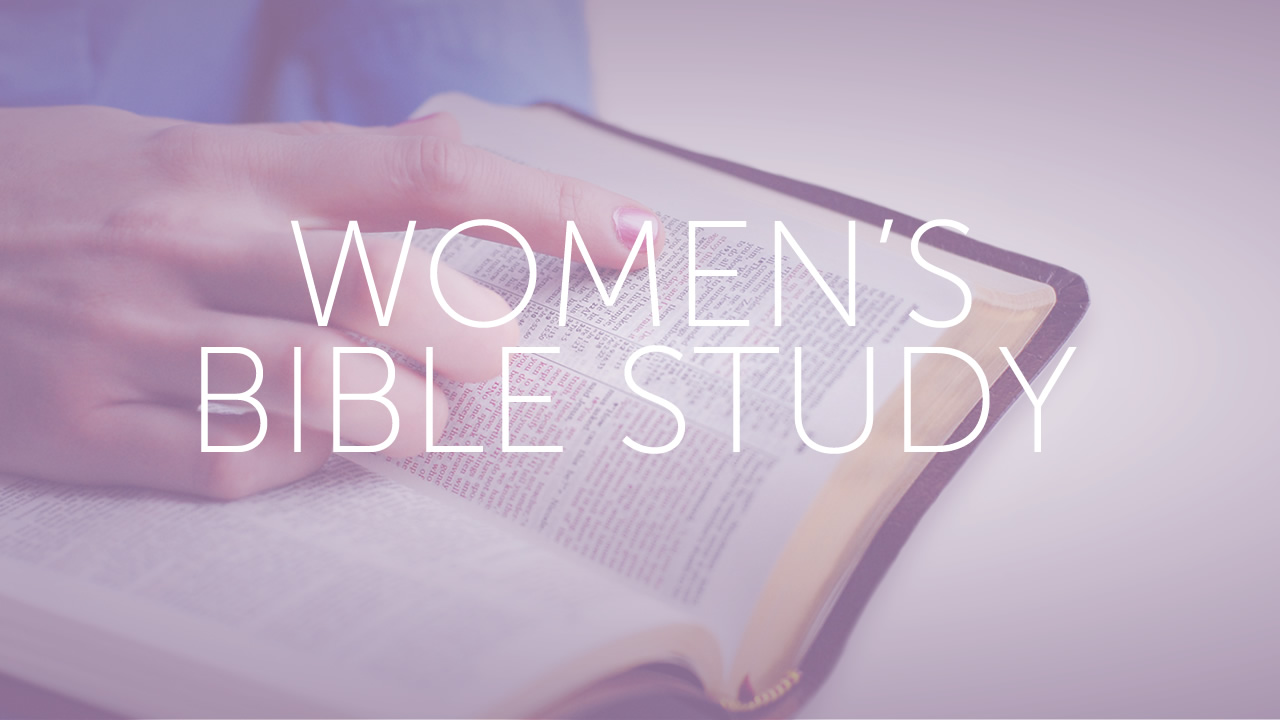 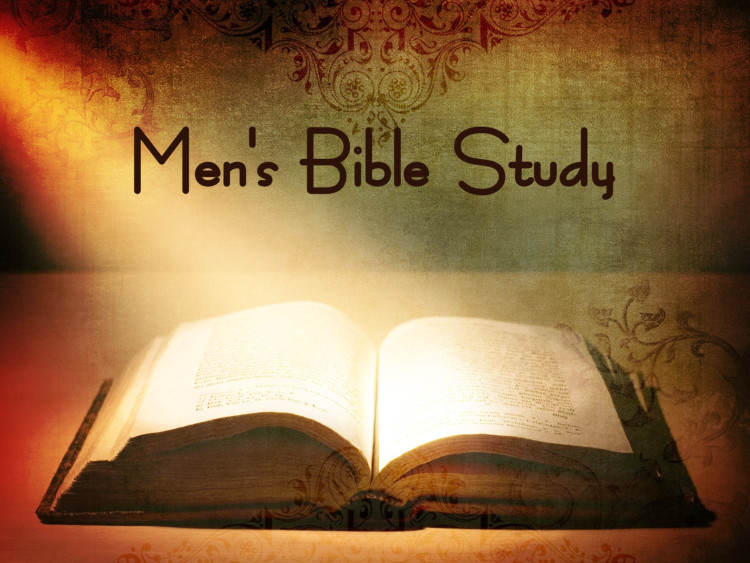 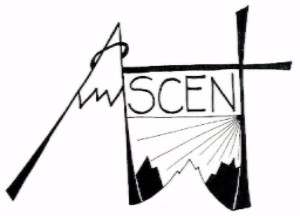 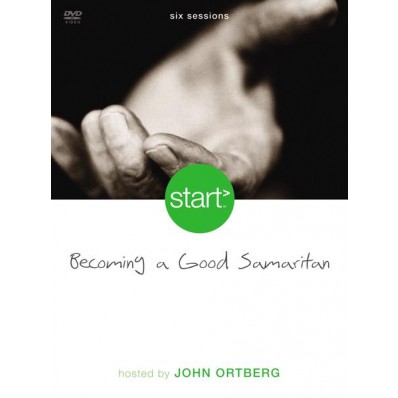 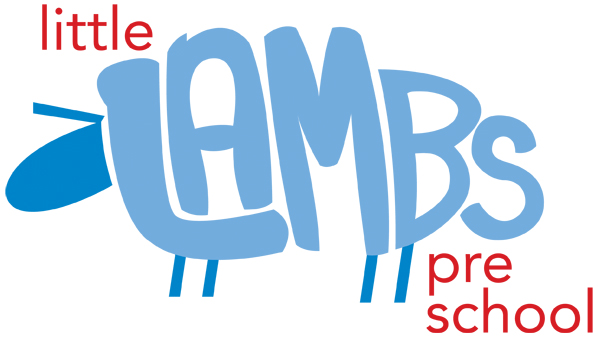 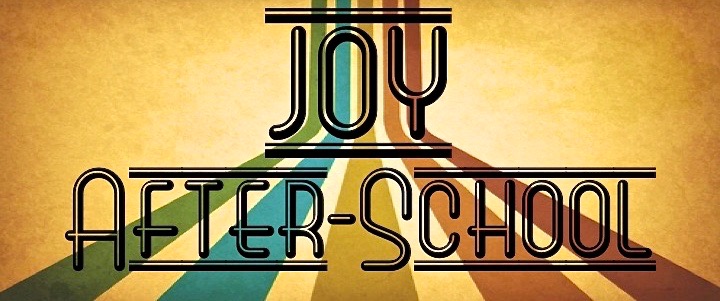 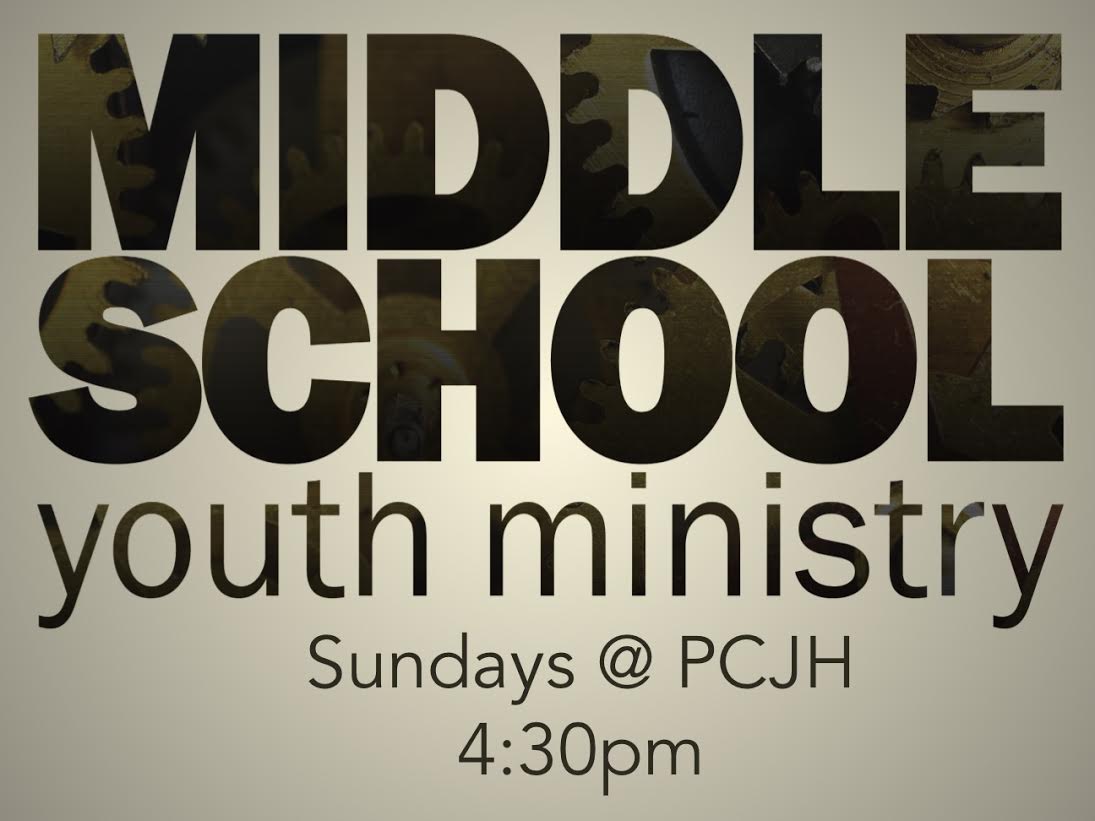 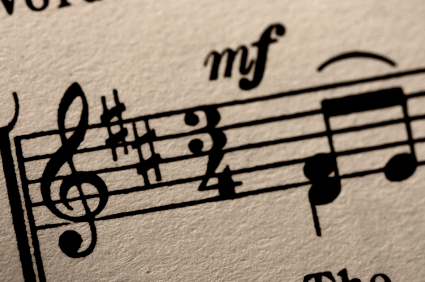 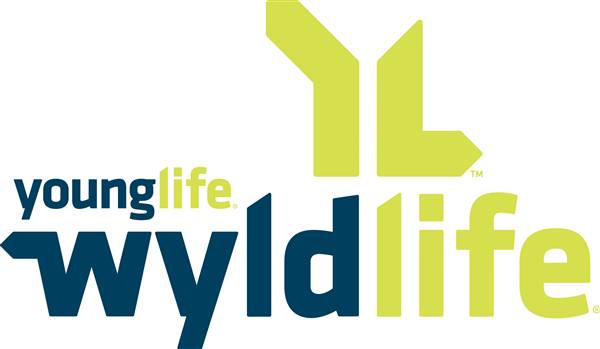 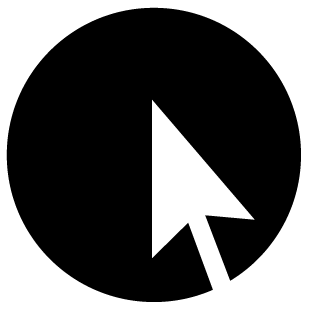 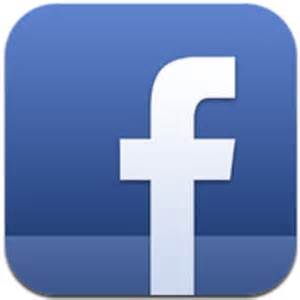 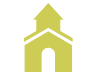 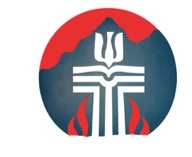 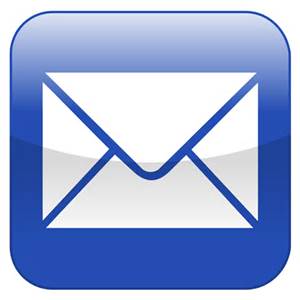 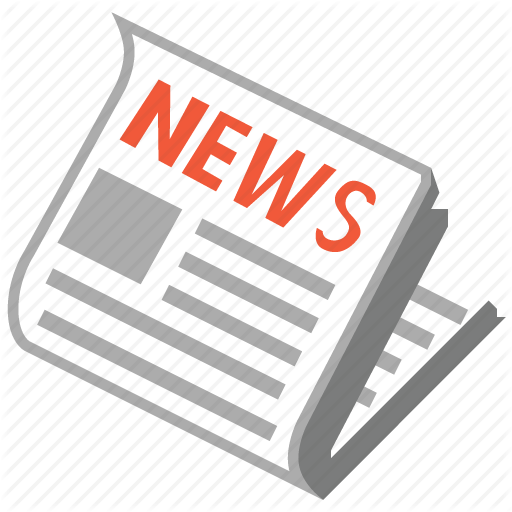 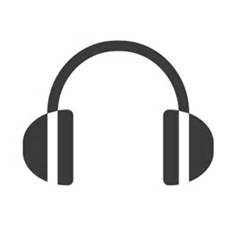 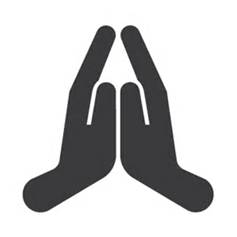 